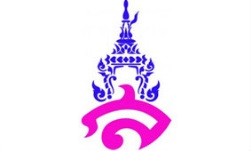 แผนการจัดการเรียนรู้ที่ ๒หน่วยการเรียนรู้ที่ ๒รักษ์ภาษาไทย	  		เรื่อง การแต่งคำประพันธ์ประเภทกลอนสุภาพวิชา ภาษาไทย			ชื่อรายวิชา ภาษาไทย ท ๒๒๑๐๑	         กลุ่มสาระการเรียนรู้ ภาษาไทยชั้น มัธยมศึกษาปีที่ ๒		ภาคเรียนที่ ๑ ปีการศึกษา ๒๕๖๒		       เวลา ๒ คาบ/๑๐๐ นาทีผู้สอน นางสาวจารุวัลย์ พิมผนวช	มาตรฐานการเรียนรู้	มาตรฐาน ท ๔.๑ เข้าใจธรรมชาติของภาษาและหลักภาษาไทย การเปลี่ยนแปลงของภาษาและพลังของภาษา ภูมิปัญญาทางภาษา และรักษาภาษาไทยไว้เป็นสมบัติของชาติ                                  ตัวชี้วัด	ท ๔.๑ ม.๒/๓ แต่งบทร้อยกรองจุดประสงค์การเรียนรู้	๑. นักเรียนสามารถบอกฉันทลักษณ์ของกลอนสุภาพได้	๒. นักเรียนสามารถแต่งกลอนสุภาพได้อย่างมีศิลปะ สาระสำคัญ	การแต่งคำประพันธ์ประเภทกลอนสุภาพ เป็นการแต่งเรียบเรียงถ้อยคำให้เป็นเรื่องราว หรือการผูกถ้อยคำให้เป็นระเบียบตามบัญญัติแห่งฉันทลักษณ์ โดยกลอนสุภาพเป็นคำประพันธ์ชนิดหนึ่งที่มีสัมผัสบังคับแบ่งเป็นสัมผัสระหว่างวรรคและสัมผัสระหว่างบท ซึ่ง ๑ บทประกอบด้วย ๒ บาท แต่ละบาทแยกเป็น ๒ วรรค โดยในแต่ละวรรคนั้นมีจำนวน ๗ – ๙ คำ ซึ่งกลอนสุภาพมีด้วยกันหลายชนิด ได้แก่ กลอนแปด กลอนหก กลอนสี่ กลอนสักวา กลอนดอกสร้อย และกลอนบทละครสาระการเรียนรู้	๑. ฉันทลักษณ์ของกลอนสุภาพ	๒. ประเภทของกลอนสุภาพ	๓. ตัวอย่างกลอนสุภาพคุณลักษณะอันพึงประสงค์- ใฝ่เรียนรู้สมรรถนะสำคัญ	๑. ความสามารถในการสื่อสาร	๒. ความสามารถในการคิดกิจกรรมการเรียนรู้ชั่วโมงที่ ๑กิจกรรมนำเข้าสู่บทเรียน	๑. นักเรียนดูบทร้อยกรองประเภทกลอนสุภาพที่ไม่ได้แบ่งวรรคตอน	๒. นักเรียนพิจารณาบทที่ครูให้แล้วแบ่งวรรคตอนให้ถูกลักษณะคำประพันธ์กลอนสุภาพ	๓. ครูเชื่อมโยงเข้าสู่บทเรียนการแต่งคำประพันธ์ประเภทกลอนสุภาพกิจกรรมพัฒนาผู้เรียน๔. นักเรียนสังเกตบทประพันธ์กลอนสุภาพ(กลอนแปด)ที่นำวรรคบางส่วนออก แล้วนักเรียนจะต้องเติมคำประพันธ์ที่ถูกเว้นออกไปให้ได้ใจความและถูกต้องตามฉันทลักษณ์๕. นักเรียนฟังบรรยายเกี่ยวกับฉันทลักษณ์ สัมผัสบังคับ สัมผัสพยัญชนะและสระ จากสื่อ Powerpoint เรื่อง การแต่งคำประพันธ์ประเภทกลอนสุภาพกิจกรรมรวบยอด๖. ครูให้นักเรียนซักถามข้อสงสัยเพิ่มเติม และร่วมกันสรุปความรู้จากการเรียนเรื่องการแต่งคำประพันธ์ประเภทกลอนสุภาพชั่วโมงที่ ๒กิจกรรมนำเข้าสู่บทเรียน	๑. นักเรียนทบทวนเนื้อหาเกี่ยวกับฉันทลักษณ์ สัมผัสบังคับ สัมผัสพยัญชนะและสระ ด้วยการตั้งคำถาม เช่น สัมผัสพยัญชนะและสระคืออะไร และให้นักเรียนออกมาโยงเส้นสัมผัสกลอนสุภาพให้ถูกต้องกิจกรรมพัฒนาผู้เรียน๒. นักเรียนฟังบรรยายเกี่ยวกับข้อบังคับในการแต่งกลอนสุภาพ(กลอนแปด) และประเภทของกลอนสุภาพ(กลอนแปด กลอนหก กลอนสี่ กลอนสักวา กลอนดอกสร้อย และกลอนบทละคร)๓. นักเรียนช่วยกันทำกิจกรรม “แต่งกันนิด แต่งกันหน่อย”  โดยให้นักเรียนตกลงหัวข้อในการแต่งกลอนสุภาพ จากนั้นนักเรียนแบ่งกลุ่ม ๔ กลุ่ม ภายในกลุ่มจะต้องช่วยกันแต่งกลอนสุภาพ(กลอนแปด) จำนวน ๑ วรรค ตัวแทนกลุ่มออกมาเขียนหน้ากระดาน แล้วจากนั้นให้กลุ่มถัดไปแต่งกลอนสุภาพ(กลอนแปด)ต่อจากกลุ่มแรกกิจกรรมรวบยอด๔. นักเรียนแต่งกลอนสุภาพ(กลอนแปด)เรื่องยอดกวีสุนทรภู่ ลงในสมุดบันทึก๕. ครูให้นักเรียนซักถามข้อสงสัยเพิ่มเติม และร่วมกันสรุปความรู้จากการเรียนเรื่องการแต่งคำประพันธ์ประเภทกลอนสุภาพสื่อการเรียนรู้/แหล่งการเรียนรู้	๑. Powerpoint การแต่งคำประพันธ์ประเภทกลอนสุภาพ	๒. แบบทดสอบการแต่งกลอนสุภาพ (สมุด)การวัดและประเมินผลลงชื่อ.......................................................ผู้สอน			 (นางสาวจารุวัลย์ พิมผนวช)				         บันทึกหลังการสอน๑. ผลการสอน.............................................................................................................................................................................. .............................................................................................................................................................................. .............................................................................................................................................................................. .............................................................................................................................................................................. .............................................................................................................................................................................. ๒. ปัญหาและอุปสรรค.............................................................................................................................................................................. .............................................................................................................................................................................. ..............................................................................................................................................................................๓. ข้อเสนอแนะ.............................................................................................................................................................................. .............................................................................................................................................................................. ..............................................................................................................................................................................							ลงชื่อ......................................................ผู้สอน								  (นางสาวจารุวัลย์ พิมผนวช)ความเห็นของหัวหน้ากลุ่มสาระการเรียนรู้วิชาภาษาไทย.............................................................................................................................................................................. ..............................................................................................................................................................................							ลงชื่อ................................................................							          (อ.ดร.บัวลักษณ์ เพชรงาม)							   หัวหน้ากลุ่มสาระการเรียนรู้วิชาภาษาไทยความเห็นของรองผู้อำนวยการโรงเรียนฝ่ายวิชาการ.............................................................................................................................................................................. ..............................................................................................................................................................................ลงชื่อ................................................................							     	  (อาจารย์ สุดารัตน์ ศรีมา )								รองผู้อำนวยการฝ่ายวิชาการเกณฑ์การประเมินแบบทดสอบการแต่งกลอนสุภาพ	เกณฑ์การประเมินคุณภาพ๑๒ – ๑๐ คะแนน	ดีมาก๗ – ๙ คะแนน		ดี๔ – ๖ คะแนน		พอใช้๑ – ๓ คะแนน		ปรับปรุงเป้าหมายหลักฐานเครื่องมือวัดเกณฑ์การประเมินสาระสำคัญ      การแต่งคำประพันธ์ประเภทกลอนสุภาพ เป็นการแต่งเรียบเรียงถ้อยคำให้เป็นเรื่องราว หรือการผูกถ้อยคำให้เป็นระเบียบตามบัญญัติแห่งฉันทลักษณ์ แบบทดสอบการแต่งกลอนสุภาพแบบประเมินการแต่งกลอนสุภาพได้คะแนนร้อยละ ๖๐ ขึ้นไปถือว่าผ่านเกณฑ์ตัวชี้วัดท ๔.๑ ม.๒/๓ แต่งบทร้อยกรองแบบทดสอบการแต่งกลอนสุภาพแบบประเมินการแต่งกลอนสุภาพได้คะแนนร้อยละ ๖๐ ขึ้นไปถือว่าผ่านเกณฑ์คุณลักษณะอันพึงประสงค์ใฝ่เรียนรู้แบบทดสอบการแต่งกลอนสุภาพแบบประเมินคุณลักษณะอันพึงประสงค์ได้คะแนนร้อยละ ๖๐ ขึ้นไปถือว่าผ่านเกณฑ์สมรรถนะสำคัญความสามารถในการสื่อสารความสามารถในการคิดแบบทดสอบการแต่งกลอนสุภาพแบบประเมินสมรรถนะสำคัญของผู้เรียนได้คะแนนร้อยละ ๖๐ ขึ้นไปถือว่าผ่านเกณฑ์รายการประเมินระดับคุณภาพ (คะแนน)ระดับคุณภาพ (คะแนน)ระดับคุณภาพ (คะแนน)รายการประเมินดี (๓)พอใช้ (๒)ปรับปรุง (๑)รูปแบบ/ฉันทลักษณ์แต่งกลอนสุภาพมีสัมผัสบังคับถูกต้องตาม    ฉันทลักษณ์แต่งกลอนสุภาพมีสัมผัสบังคับไม่ถูกต้องตาม ฉันทลักษณ์บางส่วนแต่งกลอนสุภาพมีสัมผัสบังคับไม่ถูกต้องตาม ฉันทลักษณ์เนื้อหาเนื้อหาที่นำเสนอมีความสอดคล้อง สามารถสื่อความได้ดีเนื้อหาขาดความสอดคล้อง ไม่ชัดเจน แต่ยังสามารถสื่อความได้เนื้อหาขาดความสอดคล้อง ไม่ชัดเจน และไม่สามารถสื่อความให้ผู้อ่านเข้าใจได้การใช้ภาษาใช้ภาษาและถ้อยคำในการแต่งได้อย่างเหมาะสม สื่อความได้มาก มีความไพเราะใช้ภาษาและถ้อยคำในการแต่งได้เหมาะสมแต่ ขาดความไพเราะใช้ภาษาและถ้อยคำในการเขียนไม่ถูกต้อง ไม่สามารถสื่อความได้ ขาดความไพเราะความเป็นระเบียบทำงานสะอาดเรียบร้อย เป็นระเบียบ สะกดคำได้ถูกต้องทุกคำทำงานสะอาดเรียบร้อย เป็นระเบียบ สะกดคำผิด ๑ – ๓ คำทำงานขาดความสะอาดไม่เป็นระเบียบ และสะกดคำผิดเกิน ๓ คำขึ้นไป